EXECUTIVE SUMMARYCATALYST Enterprise mobility and the need to improve customer experience are forcing businesses to look for alternatives that enable a shift away from fragmented communications infrastructures and towards a well-integrated communications and collaboration stack. This is of utmost importance for customer-facing functions, as they can no longer hope to compete by providing “good enough” customer experience and engagement capabilities. Moreover, persistent time and budget constraints further reduce the number of options available for supporting this transformation. OVUM VIEWCommunications account for about 22% of the enterprise IT spend and considering that about 80% of the IT budget is used for “keeping the lights on”, the goal of meeting critical business requirements with limited scope for adoption of new ICT solutions/platforms seems difficult to achieve. There are several areas where enterprises need to invest in order to ensure “relevance” to more demanding and empowered customers. Enterprise mobility and digitalization are driving major changes in the expectations of customers, as well as necessitating adoption of more agile and flexible approaches to communications and collaboration.For customer-facing functions, this translates into the need to provide a compelling customer experience across a range of channels, including digital touch points. Business functions, such as HR, sales, marketing, and customer service need to support the mobility requirements of employees to drive better collaboration, engagement, and productivity within and outside the enterprise.Intelligent communications bridge the gaps between traditional telephony services, mobile communications, and emerging collaboration applications to improve synergies between customer service capabilities and customer expectations. Moreover, by enabling the development of more flexible communications and collaboration capabilities, intelligent communications provide effective support for enterprise mobility and help ensure that businesses are able to quickly adapt to changes in customer requirements and maintain and strengthen their competitive positioning. With the provisions for analyzing qualitative and quantitative aspects of both internal and external communications, intelligent communications help drive “continuous improvement” in customer service and engagement capabilities, as well as increasing return on investment (ROI) on communications spend.METHODOLOGYThe views expressed in this white paper are based on Ovum’s ongoing independent research into this specific market, which takes into account the opinions of industry consortiums, enterprise business and IT leaders, and relevant practitioners, as well as the market experiences of TeleWare.CHANGING BUSINESS REQUIREMENTS AND THE ‘NEW’ WORKPLACEIMPROVING CUSTOMER SATISFACTION AND MEETING SECURITY AND COMPLIANCE MANDATES IS A KEY PRIORITY FOR ENTERPRISESOvum ICT Enterprise Insights survey results (Figure 1) revealed the key business challenges for enterprises in the UK and unsurprisingly, improving customer satisfaction and compliance with security mandates figure amongst the top three challenges. Gone are the days when organizations were able to compete based on a “good enough” customer service and engagement strategy. In the current operating environment, organizations need to understand individual customer preferences and motivations, and subsequently take corrective action to remain relevant in an increasingly competitive marketplace. Communications and collaboration systems, in their various guises, are a foundational element of customer experience management and it is time organizations thought about analyzing the context of usage to better understand and influence customer behavior.Figure 1: Main business challenges for enterprises in the UK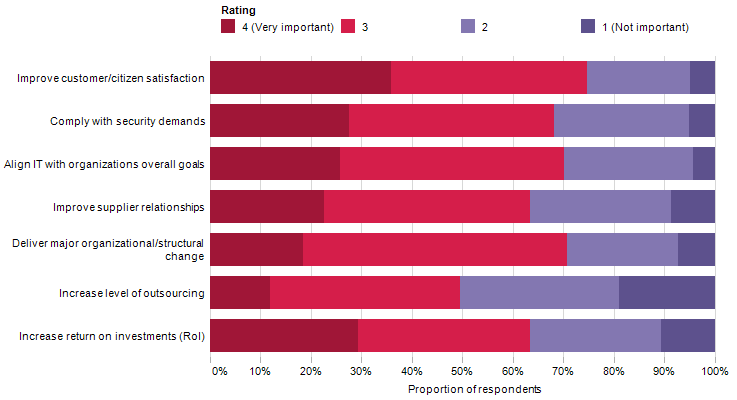 Source: Ovum ICT Enterprise Insights (N=368)As per Ovum ICT Enterprise Insights survey results, managing risk, security, and compliance is the leading IT trend for 2014–15. Moreover, the complex interplay of stringent regulatory mandates and data security and privacy concerns associated with enterprise mobility and the “bring your own device” (BYOD) trend are driving investments in security solutions. In this context, mobile compliance mandates for financial services organizations represent a good case in point. Mobile call recording solutions/services help with compliance to regulatory mandates, as well as enabling organizations to derive insights from operational and customer data to drive business improvements, be it for improving customer service or for channel management.THE MOBILITY REQUIREMENTS OF THE MODERN ENTERPRISEModernization of the workplace calls for new approaches to communications and collaborationOvum’s mobility survey results indicate a strong growth in BYOD adoption over the last couple of years and it can be argued that this trend will continue to grow with both business and IT functions realizing the inherent ‘strategic’ value. Enterprise mobility and more specifically, the BYOD trend, represents a good opportunity for enterprises to drive greater employee productivity and better internal and external collaboration. However, this requires significant changes in communications infrastructure and processes. In particular, there is a need to bridge the gap between traditional telephony services, mobile communications, enterprise applications, and collaboration tools to deliver seamless communications and collaboration. Silos at functional, infrastructure, and network levels continue to be a major barrier to the realization of a “connected enterprise”. The modern workplace needs better integration across different mediums for communications and collaboration to keep employees engaged and drive business agility, process efficiency, and customer satisfaction. The key attributes of intelligent communications align well with these requirements.Key trends in enterprise mobilityFigure 2 provides insights into the key attributes associated with the use of employee-owned smartphones and interestingly, about 18% of survey respondents prefer their smartphones to that provide by the employer. Moreover, 37% of survey respondents agreed that smartphones provide access to a range of applications that help drive productivity, while 35% were of the opinion that their smartphones keep them up to date with key issues at their workplace. Figure 2: Why do employees use their own smartphones?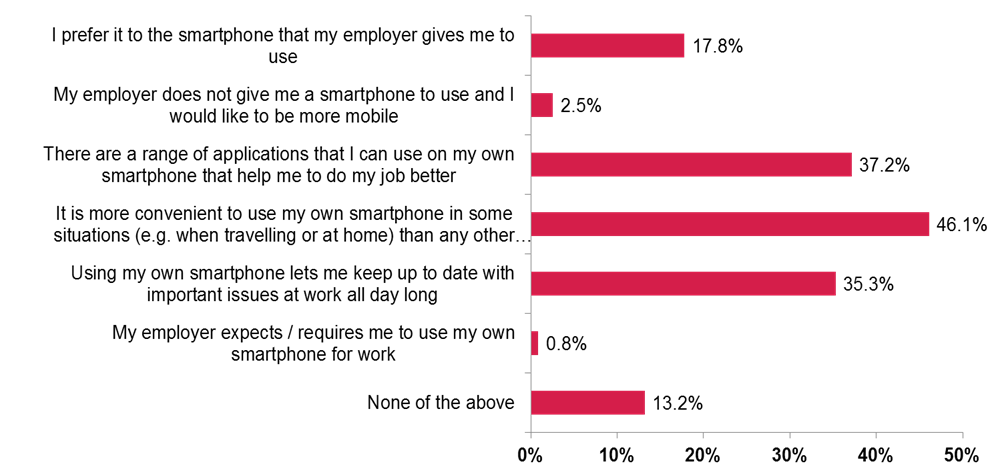 Source Ovum: Employee Mobility Survey 2014, N=3,671BYOD is not a trend confined to a few business functions, but rather enjoys a good foothold across the enterprise. Results from a recent Ovum employee mobility survey (Figure 3) indicate that BYOD adoption has increased by at least ten percentage points over the last couple of years across a majority of enterprise functions. Figure 3: BYOD adoption continues to rise across different enterprise functions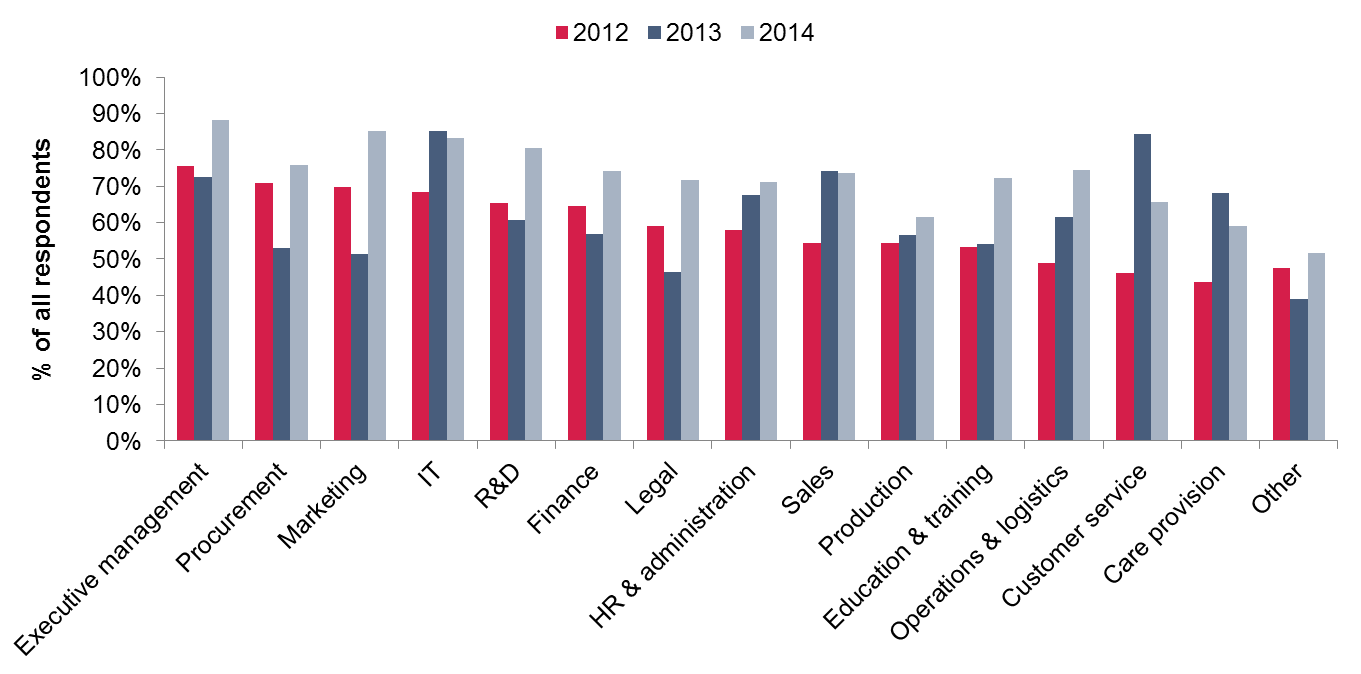 Source: Ovum, Employee Mobility Survey 2012 (N=4,038), 2013 (N=4,371) 2014 (N=5,187)While it may seem that IT is the main stakeholder, both from the perspective of enabling and governing BYOD programs, there is significant value that individual business functions can extract by supporting BYOD initiatives. Sales, marketing, customer service, and other functions will benefit from greater employee productivity/resource utilization, and this in turn, would translate into business agility and greater responsiveness to customer requirements. Line-of-business (LOB)/function leaders are now a key participant in the IT spending decision-making process and therefore, it is essential that both business and IT stakeholders collaborate to support BYOD initiatives. Intelligent communications help with mobility integration and fill gaps in the existing communications infrastructure to provide a more conducive environment for BYOD adoption. CHANGING CUSTOMER EXPECTATIONS: THE INCREASING NEED to DELIVER BETTER CUSTOMER EXPERIENCE TO MAINTAIN COMPETITIVE ADVANTAGE Ovum ICT Enterprise Insights survey results (Figure 4) indicate that a significant share of UK-based respondent enterprises plan to invest in new customer engagement technologies and platforms, including those supporting mobile customer service, customer analytics, outbound notifications, Web chat, workforce optimization, and multi-channel call routing. With smartphones emerging as a key medium for customer service communications, enterprises need to provide appropriate tools (such as, click-to-call within an application, mobile co-browsing, and chat) to deliver a compelling and well-integrated customer experience via mobile devices. Moreover, customer analytics along with reporting capabilities can be used for deriving actionable insights that help answer critical questions about customer service operations.Figure 4: Investment plans for customer engagement technologies, UK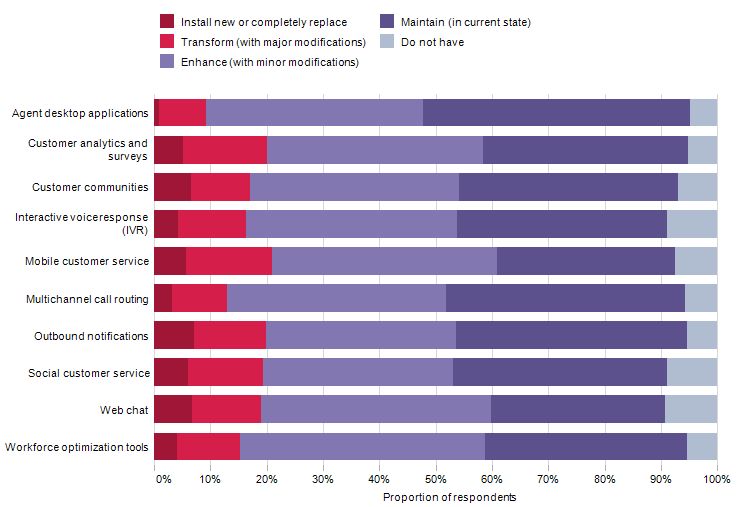 Source: Ovum ICT Enterprise Insights (N=368)Customer service functions continue to operate under significant cost constraints and pressure to handle customer inquiries more efficiently, with fewer transfers and more first-call resolutions. Consequently, there is a great need for approaches that help maximize positive business outcomes across different means of customer interaction. Customer analytics, when used as part of intelligent communications, enables relevant business functions to identify trends/instances that could be exploited for realizing positive business outcomes, such as cross-sell or upsell, reduction in order cancellations, and successful reference sales.For enterprises, the next phase of customer engagement will revolve around differentiating from competitors based on an in-depth analysis of the context of usage and success of different communications mediums/tools. Enterprises that fail to understand changes in customer expectations run the risk of losing their competitive positioning, as they become a less attractive option for customers.THE STRATEGIC BENEFITS OF INTELLIGENT COMMUNICATIONSIntelligent communications enable organizations to exploit integrated communications and collaboration capabilities to drive employee productivity and improve customer experience, while reducing costs and increasing business process efficiency and responsiveness to new requirements (Figure 5). In the current business environment, organizations need to improve the efficiency of business processes and provide better services to customers through both established and emerging channels to ensure competitive advantage in the marketplace. Consequently, IT is under pressure to combine existing resources and infrastructure with emerging technologies to deliver the desired functionality in the most cost-effective and time-efficient manner.Figure 5: Key attributes of intelligent communications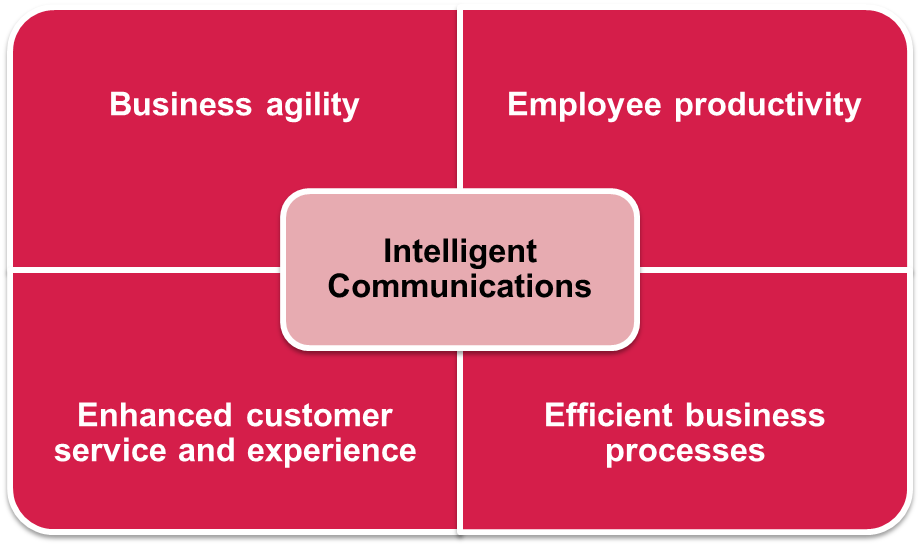 Source: OvumBusiness process execution time is a function of three main variables: the overall latency of IT and communications systems (can vary with workload); the latency associated with human involvement; and the complexity of different sub-processes. Most of the business-critical processes have some sort of human involvement, and for this reason, the time taken for the process to move from present stage to the next stage can vary depending on the availability of skilled/authorized resources and a suitable medium enabling efficient communication between them. In the case of client-facing processes, human involvement can result in bottlenecks leading to delays and possible business loss (for example, customer churn due to poor customer service or delays in interaction).Organizations’ sales and marketing efforts aim to generate customer enquiries/calls, which need to be handled efficiently to realize positive business outcomes.  On many occasions, this aspect of customer interaction is not given due importance and, consequently, organizations fail to convert customer interest into sales. This is equally important from the perspective of maintaining and improving engagement with existing customers. Intelligent communications ensure that customer calls are routed to the appropriate staff (including both mobile and office workers) and mitigate the risk of customer dissatisfaction due to unanswered calls or delay in response. The key benefits of intelligent communications include:improvement in employee productivity and engagement with streamlined processes;seamless flow of communications to minimize potential latency due to human involvement;increased responsiveness via centralized management of key functions;greater accountability for and visibility into customer interactions;support for a range of communications mediums for better customer engagement;faster delivery of information for decision-making;more effective collaboration between stakeholders, both within and outside the enterprise; andbetter ROI on investments in communications solutions/applications.Ovum ICT Enterprise Insights survey data indicates that, at a global level, communications will account for about 23% of the enterprise IT spend in 2015. The corresponding figure for enterprises in the UK is expected to be around 22%. Figure 6 provides a comprehensive split of the IT budget allocations for communications for enterprises in the UK. Interestingly, over 15% of the IT budget for communications is allocated to internal communications, which also support the requirements of a mobile and productive workforce. It is clear that enterprises spend a significant share of the IT budget on client communications and, with persistent budget constraints, there are limited, if any, opportunities for securing additional funding to optimize customer service. Consequently, there is a great need for approaches that integrate existing communications and collaboration systems, fill gaps in existing capabilities, rationalize opex, and enable optimization of both internal and external communications.Figure 6: IT budget allocation for communications, UK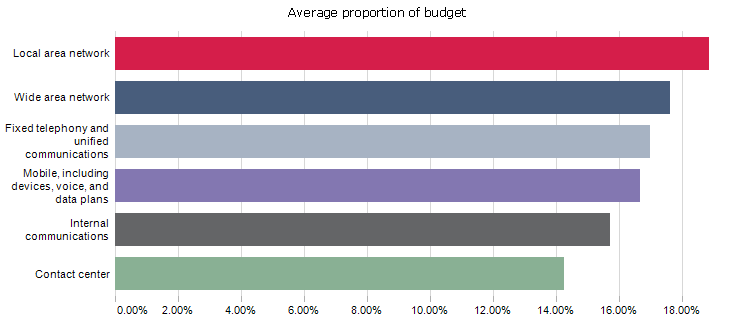 Source: Ovum ICT Enterprise Insights KEY USE CASES FOR INTELLIGENT COMMUNICATIONSMobile integration with business communicationsEnterprise mobility programs call for an approach that allows converged communications with seamless switching of mobile and fixed line calls. A suitable platform for converged mobility, both at device and network levels, will allow centralized call management and routing and ease integration with unified communications (UC) applications, as well as enabling better control over voice calls, text messages, and data usage. It will allow enterprises to reduce mobile call costs by routing through the corporate network. Moreover, such converged communications platforms improve employee productivity and increase responsiveness to customer requirements by offering mobile access to core telephony services and UC applications.Automated call handlingA suitable combination of intelligent call routing and interactive voice response (IVR) systems helps ensure that organizations are able to effectively answer high volumes of customer calls and maintain competitive advantage. Automated call handling enables the automation of call routing mechanisms based on caller choices. One of the key benefits of automated call handling is that it acts as a ‘filter’ for external calls and can ensure that only calls requiring personalized assistance are routed to customer service professionals. Automated call handling improves resource utilization by helping ensure that repetitive queries are answered in an efficient manner without involvement of customer service professionals.As part of the evaluation process, enterprises should check that the call handling solution provides an “easy-to-use”, intuitive graphical user interface (GUI) for development of custom applications via a “drag and drop” (or similar) approach offering a pre-built library of standard components/functions. This will reduce the time and effort involved in the development of custom menu structures, as well as minimizing the need for specialized development skills.Personal numbering Personal numbering refers to a provision wherein a single virtual number is linked to a specific person and calls can be initiated and received using this number, irrespective of user’s location, device, and network. Personal numbering ensures that business-critical calls are answered in an efficient manner, even in the case of mobile workers, teleworkers, homeworkers, and employees working across different offices or using ‘hot desking’ facilities. A key benefit of personal numbering is that it increases the number of customer calls answered first time, while ensuring that customers connect with the appropriate employees, without any unreasonable delays. In this context, organizations should ensure that the personal numbering solution supports a range of networks and platforms, including traditional time-division multiplexing (TDM) networks, digital private branch exchange (PBX), and internet protocol (IP) platforms. A suitable solution will allow users to configure their current location via an “easy-to-use” browser interface and voice prompts, and subsequently all incoming calls will be directed to the chosen device. Private mobile networksPrivate mobile networks (PMNs) provide access to fixed line communications via mobile devices, which could be managed as part of corporate communications infrastructure. PMNs are well suited for communications in areas having weak macro GSM (global system for mobile communications) coverage, be it remote locations or areas with high disruption. In particular, PMNs allow mobile devices to be used as PBX extensions and help ensure better coverage and connectivity across the enterprise. This provision allows better control over and visibility into mobile spend and usage, as well as offering opportunities to reduce mobile spend depending on the responsibilities and usage attributes associated with different employee profiles or corporate functions. From a broader perspective, PMNs help ensure better connectivity and reachability to support time-efficient client interactions, as well as supporting better collaboration within the enterprise.Reporting capabilities for business intelligenceCall reports provide insights into call handling and call answering patterns, and can be used to monitor and optimize customer interactions. In the context of intelligent communications, operational data can be used for tracking the progress of key business initiatives (e.g., advertising campaigns). For example, custom reports can be used to measure ROI on advertising spend. Likewise, call reports help identify bottlenecks in the flow of communications (for example, call routing mechanisms) to improve customer satisfaction. There are several cases where organizations have significantly improved call answer rates and customer satisfaction with operational data analytics.CASE STUDIESA major car manufacturerThe company needed a solution that would allow it to reduce the number of internal branch receptionists by shifting to a centralized contact center as part of a cost reduction exercise. It used the inbound call management capabilities offered by IVR systems managed from a central location to direct calls to a contact center based in Manchester. This provision allowed for a significant reduction in the number of branch-based receptionists, which in turn, helped with the funding for the Manchester contact center. The comprehensive reporting capabilities offered by the solution provided insights into call success rates, thereby helping quantify customer experience.  A major independent tea trading and beverage packaging companyThe company was using a digital enhanced cordless telecommunications (DECT) system for wireless communications across different areas of its packaging site. As compatible handsets were no longer available for the old DECT system, which itself was no longer supported, there was a clear need for a suitable alternative. Moreover, the company faced issues with signal coverage at the peripheral areas of the site, especially around the fire assembly points. After following the process of quotation, evaluation, and negotiation, the company opted for a PMN solution. The solution was integrated with the existing Cisco Call Manager supporting desktop extensions and connectivity with the public switched telephone system (PSTN). As the PMN solution supported all standard 2G/2.5G handsets and required only a SIM change, the cost of replacement was considerably less than with the old DECT system. Moreover, user migration and onboarding exercise was completed in a time-efficient manner. The PMN solution ensured excellent signal coverage across different parts of the site and with superior audio quality.A professional services company Given the nature of its work, the company had a large numbers of employees undertaking international travel to deliver consulting services. The company used a personal numbering solution to allow employees to log on from anywhere, and receive calls and retrieve voicemail at their current location. The solution also provided a web-based GUI to enable screen dialing, which ensured that calls were routed via a landline system based in the UK. This provision resulted in significant savings from the perspective of international dialing costs and delivered ROI within a year. REALIZING THE TRUE BUSINESS VALUE OF INTELLIGENT COMMUNICATIONSDEVELOPING A STRATEGY TO EXPLOIT INTELLIGENT COMMUNICATIONS FOR COMPETITIVE ADVANTAGEThe real value of intelligent communications lies in its ability to bridge the gaps between traditional telephony services, mobile communications, and emerging collaboration applications and support business growth with provisions for analyzing qualitative and quantitative aspects of both internal and external communications. Therefore, it is important that key business and IT stakeholders collaborate and develop a strategy to exploit intelligent communications for driving business improvements. The value proposition of integrated communications and collaboration systems is especially attractive for enterprises that need to support mobility requirements of employees, while improving the outcomes of customer communications. This is particularly important in the case of customer-facing functions, such as sales, marketing, and customer service teams, the performance of which will have a direct impact on key business metrics, such as growth in customer base and customer retention.  Enterprises should focus on making more effective and efficient use of existing communications infrastructure and applications, especially as about 80% of the IT budget is used for “keeping the lights on”. Intelligent communications offer a simple and cost-effective approach for improving the customer experience aspect of external communications. For example, enterprises can achieve mobile cost savings, better network coverage and connectivity, greater employee productivity, and better response times with a suitable combination of a PMN and personal numbering solution.  Moreover, adoption of intelligent communications can progress along with a shift from traditional communications systems towards unified communications and collaboration (UCC) solutions.   Depending upon their specific requirements, enterprises should identify areas where intelligent communications can drive positive results. The results of this exercise should be used to define key objectives behind a move towards intelligent communications. Enterprises can involve an appropriate vendor for mapping their requirements to the features and capabilities offered by different intelligent communications solutions/platforms. SELECTING THE RIGHT SOLUTION AND VENDORThe evaluation process should focus on a comprehensive assessment of the features and capabilities of intelligent communications solutions, with due consideration given to time and budget constraints. It is also important that enterprises refrain from limiting their choices to vendors with which they have an existing relationship. Enterprises should also understand that solutions supporting limited interoperability at device/platform and network levels would fail to deliver long-term business value.In additions to costs, enterprises should also consider the following points for evaluating different solutions/vendors:ease of integration with existing communications infrastructure;support for a range of devices, applications, and network types;understanding of local regulations and network conditions;customer support and professional services capabilities;demonstrated experience, including case studies and ROI analysis from previous deployments; ability to deliver customized solutions; anddata analytics and reporting capabilities.USING DATA ANALYTICS TO DRIVE BUSINESS IMPROVEMENTSCustomer experience management is a key imperative for enterprises with digitalization and mobility driving changes in employee and customer expectations. From the perspective of IT spend, both LOBs and the core IT organization need to “do more with less”. As a result, enterprises need to allocate budget and resources to areas integral to an adaptive customer service and engagement strategy. Continuous improvement based on insights into operational and customer data is essential for maintaining and strengthening competitive positioning, and even more so as persistent time and budget constraints hinder a major transformation in communications infrastructure. Figure 7 shows the results of an Ovum survey aimed at understanding the key drivers for adoption of customer interaction analytics. More than a third of survey respondents (36%) revealed that their organizations are using customer interaction analytics to identify customer issues. An interesting finding from the survey was that customer interaction analytics is being used for tracking several key facets of customer experience management, including customer satisfaction, first-contact resolution, and customer churn rate.Figure 7: Main reasons for using customer interaction analytics 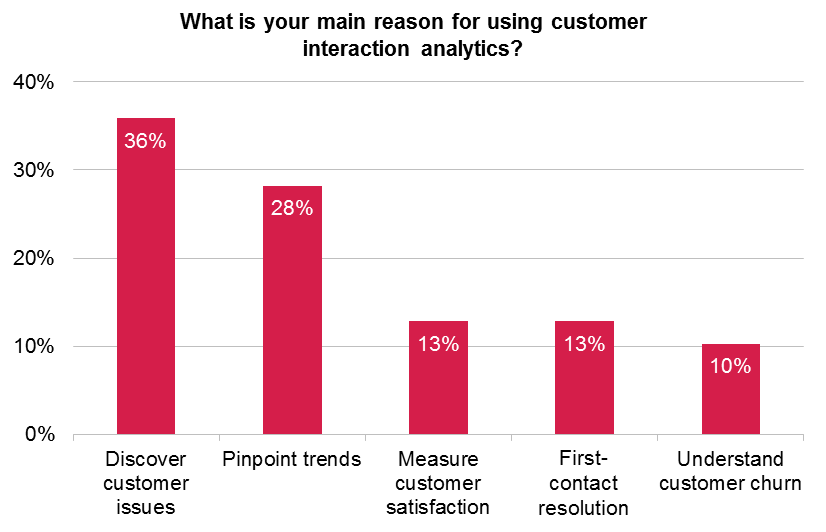 Source: Ovum Operational and customer interaction data analytics capabilities offered by intelligent communications enable different functions within the enterprise to measure the ROI on communications spend. For example, a customer service function can use comprehensive call reports to track key metrics and identify gaps to improve the outcomes of subsequent customer interactions. Such reports can be used in combination with large streams of data on usage of different components of enterprises’ communications infrastructure to gain actionable insights. For example, enterprises can identify underutilized communications systems and resources and accordingly take a decision to redeploy these to ensure a uniform distribution of communications workload. Likewise, marketing functions can assess the success of individual campaigns based on call traffic distribution across different demographic sets. This data can be used for extracting granular insights to maximize ROI on marketing spend. Moreover, data analytics will enable business leaders to make faster decisions based on insights gathered from different data sources and mitigate the risk of missing out on new business opportunities.CONCLUSIONRecommendations for enterprisesIntelligent communications allow enterprises to extract more value out of their investments in communications infrastructure and collaboration platforms. With customers becoming more demanding and empowered, and customer communications proliferating via different channels, there is a great need to shift from communications ‘silos’ towards integrated communications and collaboration capabilities. Moreover, mobility is having a significant impact on the way enterprises serve and engage with their customers. Mobile integration with business communications and collaboration tools can significantly improve employee productivity and customer experience, thereby driving and supporting business growth. It is time enterprises thought about using intelligent communications to maintain and strengthen their competitive positioning and realize strategic benefits that would otherwise require significantly greater investment and/or large-scale communications infrastructure transformation. APPENDIXFurther readingAchieving the True Business Value of Communications-Enabled Business Processes, IT016-001475 (January 2013)DefinitionsCustomer interaction analyticsThis includes any tool that explores the behavior or motivation of the customer. For example, text analytics looks at the specific performance of individual contact mechanisms or channels. It is frequently used as an adjunct to speech analytics and performance management software, and can deliver insights into customer chats and emails, and written transcriptions of verbal conversations. Web analytics explores the success or failure of particular pathways through a company’s websites, with attention to identifying areas of disconnect that have an impact on either revenue or customer longevity. Also included in this category are customer feedback and survey management, journey mapping, and speech analytics.Call recordingA call recording system allows conversations to be recorded as a voice file while a call is in progress. The calls are then stored ready for playback through analytics or quality monitoring systems. Modern call recording solutions also include encryption to hide sensitive data in the call.Instant messaging (IM)IM is a form of realtime, direct text-based communication between two or more people using PCs or other devices, along with shared clients. The user's text is conveyed over a network such as the Internet. More advanced IM software clients also allow enhanced modes of communication, such as live voice or video calling.Short message service (SMS)SMS, also referred to as texting, sending text messages, or text messaging, is a service that allows for short text messages to be sent from one mobile phone to another mobile phone or from the Web to another mobile phone.SIM cardA subscriber identity module or subscriber identification module (SIM) is an integrated circuit that securely stores the service-subscriber key (IMSI) used to identify a subscriber on a mobile telephony device such as a mobile phone or computer.AuthorSaurabh Sharma, Senior Analyst, Ovum saurabh.sharma@ovum.com Ovum ConsultingWe hope that this analysis will help you make informed and imaginative business decisions. If you have further requirements, Ovum’s consulting team may be able to help you. For more information about Ovum’s consulting capabilities, please contact us directly at consulting@ovum.com.DisclaimerAll Rights Reserved.No part of this publication may be reproduced, stored in a retrieval system, or transmitted in any form by any means, electronic, mechanical, photocopying, recording, or otherwise, without the prior permission of the publisher, Ovum (an Informa business).The facts of this report are believed to be correct at the time of publication but cannot be guaranteed. Please note that the findings, conclusions, and recommendations that Ovum delivers will be based on information gathered in good faith from both primary and secondary sources, whose accuracy we are not always in a position to guarantee. As such Ovum can accept no liability whatever for actions taken based on any information that may subsequently prove to be incorrect.Gaining Competitive Advantage with Intelligent CommunicationsGaining Competitive Advantage with Intelligent CommunicationsExploiting intelligent communications to drive employee productivity, improve customer experience, ensure compliance, and deliver cost savingsAuthor:  Saurabh Sharma                   Published: November 2014 © Ovum